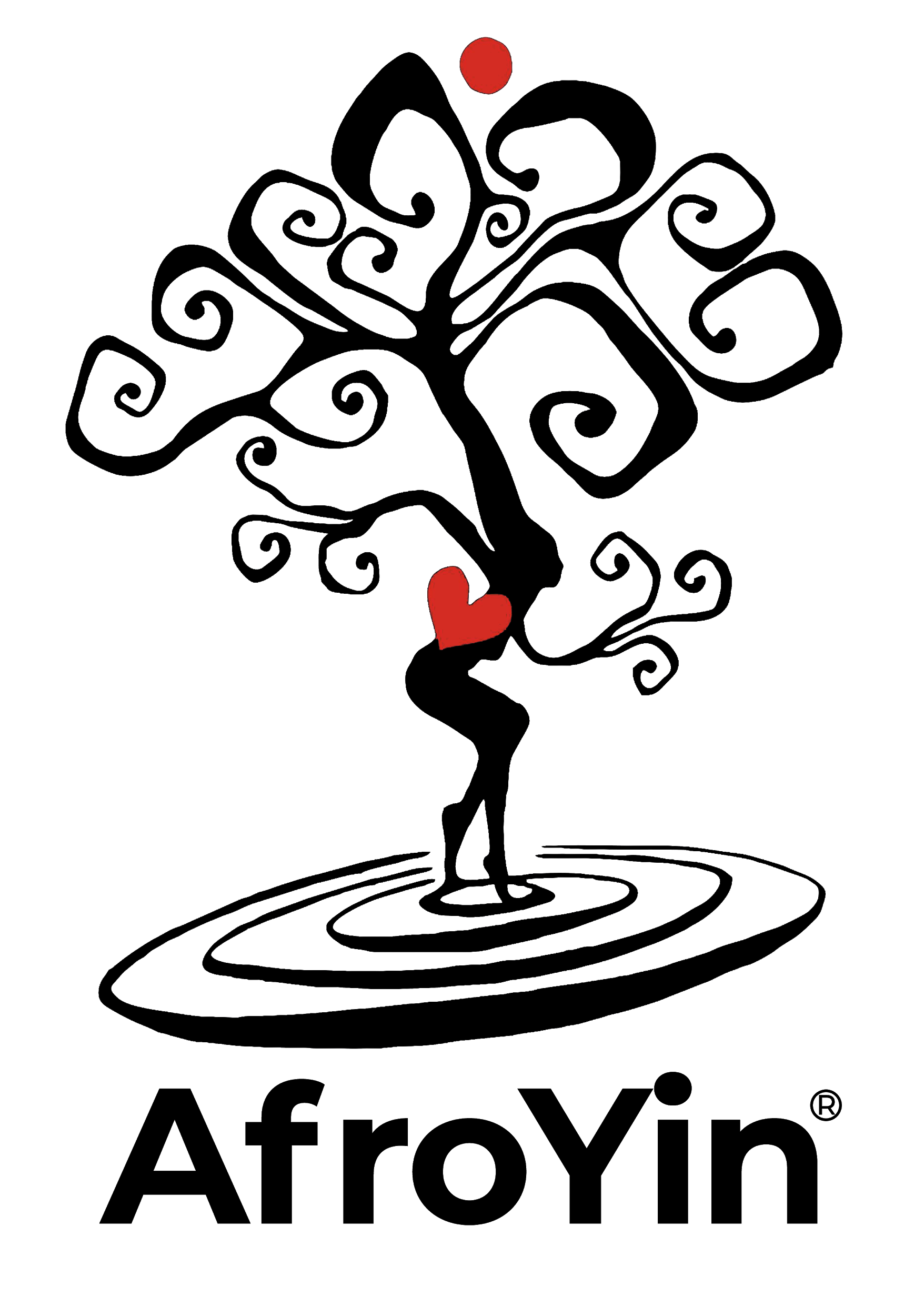 Para reservar y formalizar tu plaza rellena los siguientes datos Nombre: Edad: DNI: Mail:Teléfono Contacto:HABLAME DE TI 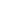 Resume que te impulsa a realizar este Curso de AfroYin®Describe a continuación si has realizado otras actividades relacionadas con el movimiento, la conciencia o el crecimiento personalSOBRE TU SALUD  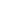 Dime sobre tu salud, si has tenido lesiones o alguna enfermedad que consideres importante que conozca¿Tomas algún tipo de medicación?LO QUE SIENTAS COMPARTIR  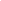 Describe brevemente todo lo que nos quieras compartir de tu situación personal y profesionalQué es lo que más amas hacer en tu vida, lo que te apasiona5 Cualidades positivas que te caractericenFECHAS - HORARIO - PRECIO ​Los Jueves 4, 11, 18 y 25 de Octubre.8, 15, 22 y 29 de Noviembre.13 y 20 de Diciembre.Horario de las clases: De 10 a 12hPrecio: 340€DESCUENTO de 40€ Primeras plazas. Requisitos: Para realizar este curso es preciso tener una charla previa con Ana Carrera Proceso de Reserva: Rellena este formulario y para garantizar tu plaza tendrás que enviar el formulario junto al justificante de pago.PLAZAS LIMITADAS se darán por orden de inscripción.Política de cancelación: Una vez efectuado el pago solamente se devolvería si finalmente se suspende el curso o por un motivo de fuerza mayor.Reserva y pago del CURSO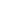 La reserva del curso se realizará mediante transferencia bancaria del importe total del curso en el siguiente número de cuenta:La Caixa ES30 2100 0969 3502 0033 1405BENEFICIARIOAIMA Asociación Internacional Método AfroYinCONCEPTOCURSO JULIO CON ANA CARRERA Con tu nombre completoEnvíanos esta ficha rellenada a metodo.afroyin@gmail.com Más información y consultas:Ana 687157167 